PERSONAL INFORMATION 	RATHANKUMAR JAGUVA RAJARAM 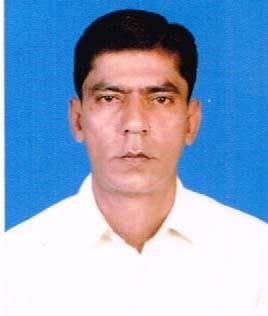 	  4/425, Manicka Vasagar Street, Sada Siva Nagar,  	   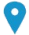        Anna Nagar, Madurai-625 020.    +91452-2530661  +91 97902 97954   rathanlotus@yahoo.co.in 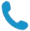 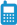 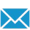 Sex Male | Date of birth 29 November 1975 Madurai District (India) Successfully achieved my targets and appointed 6 Dump Point's in Madurai. Increased the outlet base 1150 to 1520 and build up the volume from 50,000 c/s to 73,000 c/s.  Build network in person and via phone with key decision makers in a designated territory. Develop and maintain effective working relations with key customers. LANGUAGES 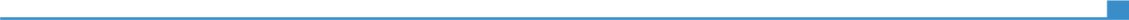 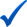 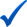 ORGANISATIONAL /   MANAGERIAL SKILLS -  Identified trends and business development opportunities in assigned territory. Develop an overall business plan, including sales strategies and profit goals.  Performing territory and sales analyses, assessing the results and adjusting sales strategies    accordingly. Perform Sales Visits by visit potential and current clients in order to provide product information. Securing both individual sales and contracts, depending on the company and product, and deals    can be made over the phone, through email or in person through sales visits. Build and maintain key relationships with potential and current clients.  Form new relationships with potential clients and follows up with potential and current clients    through phone, email and sometimes regular visits. Manage and deliver revenue targets - Primary, Secondary & tertiary Develop and generate revenues in the assigned cluster as per set targets To ensure the width of distribution and coverage through the retailers and channel partners for    replenishments and servicing. Formulating business plan and executing them in line with the organizational objectives - Deploying marketing activities in the market place to ensure the market leadership. Working closely with other departments for smooth sailing of sales function. COMPUTER SKILLS - 	- Proficient in most Microsoft Office™ tools (Word™, Excel™, Access™ and PowerPoint™) Competent with Adobe Reader™, Tally™ and CRM™ ADDITIONAL INFORMATION 	SLN Group of Companies Pvt. Ltd (LEVISTA Coffee) 	Poornam Beverages Pvt. Ltd (KINLEY Mineral Water) 	Regional Sales Manager, Kushal Nagar,  	General Manager, Coimbatore 	Karnataka, India. 	Tamilnadu, India.             Date:                Place: 	  	 	 	 	 	      Rathankumar Jaguva Rajaram OBJECTIVE WORK EXPERIENCE June 2014 – Present Mar 2013 – Jun 2014 Feb 2008 – Mar 2013 Feb 2005– Jan 2008 Mar 2000- Jan 2005  Devoted and organized individual with 19+ years experience in analyzing marketing and promotional activities; and soliciting new client relationships with aim of increasing sales department effectiveness with experience in Channel Management, Distribution Management Retail Management and Team Management.  Area Sales Manager, SLN Group of Companies Pvt. Ltd (LEVISTA COFFEE) Madurai, Ramnad, Theni, Dindigul, Virudhunagar, Tirunelveli, Tuticorin, Kanyakumari (India) - Month on month, I hold the position Hall of Fame member at Levista for the last 2 years. - Consistently achieved Sales Target given by the company and received Certificate from the   employer. The Star Performer of November 2017 Certificate was received from the employer for exceeding     the SKU target. Increased the revenue from initial status to INR 2.50 Cr within 2 years from the date of joining. Sr. Sales Executive, AFRUS Industries Ltd (Beverages Industries) Kumasi, Accra. (Ghana Country) Exaggerated the goal set for success given by the company. Appointed 3 Dump Point's in Yeji, Sunyani, Kintampo. Increased productive outlet base from 1850 to 2320 and build up the volume by increased outlet base from 24,000 c/s to 40,000 c/s. Ensure 100% coverage with 80% Cooler Purity through Route ride. Growth Officer, Frooti Beverages (A Unit of Parle Agro Pvt. Ltd) Sivaganga District (India) Successfully Appointed 1 Super stockiest & 9 Distributors in my territory. Build up the volume in my territory (Sivaganga) from 38,000 c/s 62,000 c/s in 2009. Maintaining 40% share in Beverages segment. Strengthens and improves upon relationships with existing clients and customers, including    suppliers, vendors, and other members of the company’s value chain. Sales Executive, Poornam Beverages Pvt. Ltd (KINLEY Mineral Water) Kanyakumari, Tirunelveli & Tuticorin Districts (India) Successfully Appointed 2 Super stockiest & 16 Distributors in my territory. Build up the volume from 85,000 c/s to 120,000 c/s in 2007 and increased the outlet base   from 5500 to 6450. Managed and supervised all sales and services in selected convenience stores. Assisted the Store Managers in day-to-day operations and maintenance of the stores. Sales Trainee, Hindustan Coca Cola Marketing Co. Pvt. Ltd UNDERSTANDING UNDERSTANDING SPEAKING SPEAKING WRITING Listening Reading Spoken interaction Spoken production Passport Number  P7210647 	 	Nationality 	INDIAN 	Passport Validity 	 REFERENCES 05 Feb 2027 Mr. Ragunath U.G (93452 60606) Mr. Athiveerapandian P (99433 92211) 